Report form for late reported test resultsThe sample is a bracelet and can be divided into two different parts: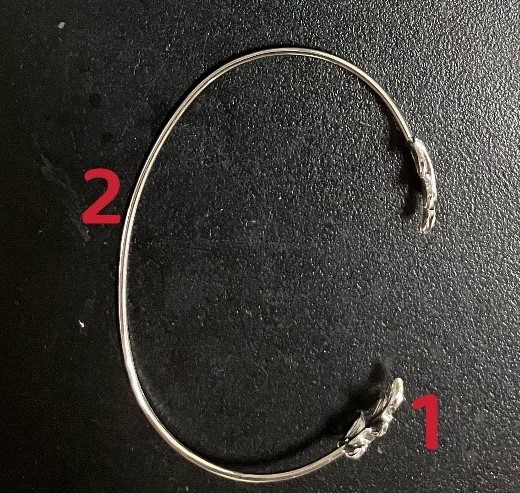 	Bracelet, divided into two different parts:	#23630-1: Decoration of the bracelet (leaves)	#23630-2: Main part of the bracelet Please report the test results for the different parts separately. Determinations on the decoration of the bracelet (leaves) can be reported in sample #23630-1 and determinations on the main part of the bracelet can be reported in sample #23630-2. It is not obligated to test both parts of the bracelet. In case you test only one of the parts, please be sure to report the test results in the appropriate sample. If your normal determination routine is any different than described as above then please explain this routine in the comments.This report form continues on the next page.    Report form for late reported test resultsSample #23630-1: Decoration of the bracelet (leaves)*) Please see the letter of instructions before the start of the tests at www.kpmd.co.uk/sgs-iis-ctsComments:This report form continues on the next page.    Report form for late reported test resultsSample #22630-2: Main part of the bracelet*) Please see the letter of instructions before the start of the tests at www.kpmd.co.uk/sgs-iis-ctsComments:Please see the next page for the Additional Questions.Report form for late reported test resultsAdditional QuestionsIs your laboratory accredited in accordance with ISO/IEC17025 to determine the reported element(s)?0  	No0    	YesHow many grams of sample intake was used?Which acid was used for the digestion?What was the concentration (in %V/V) of the acid solution? Which analyze technique was used to quantify the metals?0  	ICP-OES0    	ICP-AES0  	ICP-MS0    	UV-VIS0  	AAS	0    	XRF	  		0		Other, please mention: _____________________________________________________________                            6.	Remarks on Additional Questions:DeterminationUnitReferencemethod *)Actual method used *)’Unrounded’result *)Roundedresult cfr. used standard *)Antimony as Sb, totalmg/kgArsenic as As, totalmg/kgCadmium as Cd, totalmg/kgChromium as Cr, totalmg/kgCobalt as Co, totalmg/kgCopper as Cu, totalmg/kgLead as Pb, totalmg/kgManganese as Mn, totalmg/kgMercury as Hg, totalmg/kgNickel as Ni, totalmg/kgSelenium as Se, totalmg/kgStrontium as Sr, totalmg/kgTin as Sn, totalmg/kgZinc as Zn, totalmg/kgZirconium as Zr, totalmg/kgDeterminationUnitReferencemethod *)Actual method used *)’Unrounded’result *)Roundedresult cfr. used standard *)Antimony as Sb, totalmg/kgArsenic as As, totalmg/kgCadmium as Cd, totalmg/kgChromium as Cr, totalmg/kgCobalt as Co, totalmg/kgCopper as Cu, totalmg/kgLead as Pb, totalmg/kgManganese as Mn, totalmg/kgMercury as Hg, totalmg/kgNickel as Ni, totalmg/kgSelenium as Se, totalmg/kgStrontium as Sr, totalmg/kgTin as Sn, totalmg/kgZinc as Zn, totalmg/kgZirconium as Zr, totalmg/kg